2021年2月吉日居宅介護支援事業所　各位介護支援専門員　各位　　　　　　　　　　　　　　　　　　　　　　　　　　　　　　主催：くすのき広域連合 　　　　　　　　　　　　　　　　　　　　　　　　　　　　　　【研修協力団体】			門真市地域包括支援センター門真市介護保険サービス事業者連絡会居宅介護支援分科会　自立に向けた見るべき視点（法定外研修）の受講案内　時下ますますご清祥の段、お慶び申し上げます。日頃は格別のお引き立てをいただき、ありがたく御礼申し上げます。　さて、表題につき、下記の内容にてご案内させていただきます。皆様にはご多用のおりとは存じますが、お時間の許す限り何卒ご臨席賜りますよう、お願い申し上げます。記・日時：2021月3月23日（火）14：00-16：00　・場所：自宅・職場等、ZOOMにて受講できる環境　・内容：自立に向けた見るべき視点、要支援・事業対象者アセスメント編・目標：軽度者に対するアセスメント方法・考え方・講師：　	守安　久尚先生　　理学療法士・主任介護支援専門員法定外研修カテゴリー:6　アセスメント及び居宅サービス計画等作成・参加費用：無料（通信費用は参加者負担）・定員100名（定員になりましたら機械的に受付は終了となります。）※当研修は介護支援専門員法定外研修、主任介護支援専門員２単位として取扱ができるよう調整中です。※法定外研修受講記録は修了証を交付するため、不要です。【申し込み案内について】申込みはＱＲコード又は申し込み用アドレスより「グーグルフォームのみ」で受け付けております。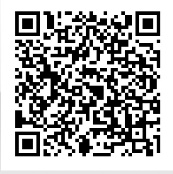 　　　　　　　　　　　　　　　　　　　　　　　　　　　　　　　申込ＱＲコード　➡申し込み用アドレスhttps://docs.google.com/forms/d/e/1FAIpQLSerKwfoeMJjpovyjBFzhLgTLZUIyueA30TWEcEmE0rwRmmcNQ/viewform?usp=sf_link※グーグルフォームの使い方については、各自でお調べください。　受講決定者には、テスト日のID,パスワード　研修当日のID,パスワードは申込みをグーグルフォームで頂いたメールアドレスに送付させていただきます。受講上の注意１：ZOOMの使用方法については、受講生が各自で学習し受講してください。当日、ZOOMの使用に当たり技術的指導は行いません。受講中はミュートにて受講ください。２：ZOOM画面には１台１名でご参加ください（１台で複数名の参加不可です）。３：ミーティング参加時（待機室に入る際）の名前表記は「介護支援専門員登録番号（半角数字）」の後ろにフルネームにてお名前を入力してください。指定した正しいお名前で待機室でお待ちしていただいている方のみ、研修に招待します。　　【名前例】271234567　門真一郎　　４：ミーティング参加時の名前入力が心配な方については、3月17日11時から入室テストを行います。受講が決定した方には、mailにて　入出テスト日用のＺＯＯＭID　ＰＡＳＳ本番当日用のＺＯＯＭID　ＰＡＳＳを送信します。５：研修時の資料などはパソコンでの視聴を想定しております。画面が小さな媒体（スマートフォンなど）での参加は可能ですが、各自工夫をしてください。※スマートフォンでZOOMを利用される場合、応答対応（電話・メール等）されるとZOOMから切断される場合があります。機内モードに設定しWi-Fi環境で受講することをお勧めします。６：受講中は顔が見える状況にて受講してください。15分以上顔が映らない状況となれば、修了証の発行はできません。講義中の電話を行っていることが確認された場合も修了証の発行はできません（研修スタッフからの連絡の場合を除く）。７：スタッフより個別にチャット機能を利用して「適切に受講できているかを問う」ことがあります。その際はチャット機能を利用してご返信ください。なお、15分以上返信がない場合は修了証の発行ができない場合があります。チャット機能の使い方については受講日までに習熟しておいてください。８：受講生の機器トラブルにより15分以上受講できていない場合、修了証が発行できません。また、受講生の機器トラブルについては各受講生にて対応してください。９：受講生の個人情報の映り込みがあった場合は、受講生の責任でご対応ください。10：講義の録音、録画は行わないでください。11：研修スタッフは研修実施記録として録音・録画を行うことがあります。ご了解ください。12：所属事業所が門真市外、もしくは所属事業所がない場合で修了証が必要な方については、研修終了後に「返信用封筒」に「返信先の住所と名前、84円切手を貼付」し、封筒の表に赤字にて「2021年3月法定外研修修了証希望」と記載し、4月7日（消印有効）までに門真第１地域包括支援センター（〒571-0059　門真市堂山町25-20）まで郵送してください。【連絡先】門真市地域括支援センター（主任介護支援専門員）篠田　宛	電話：06-6780-0808